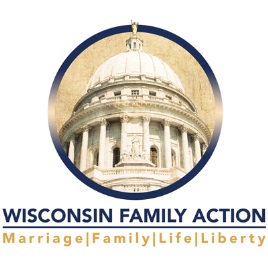 “VOTE FOR ME!”CONTEST ENTRY FORM“DAY AT THE CAPITOL” – MARCH 19, 2015Sponsored by Wisconsin Family ActionName                 ______________________________________________________________Address             ______________________________________________________________City/State/Zip  ______________________________________________________________Age		_____________Phone	             _______________________________________________________________Email		_______________________________________________________________Parent’s Name _______________________________________________________________Parent’s Signature  ___________________________________________________________DATE:  ____________________NOTE: Parent’s signature is required for submission to be valid.PO Box 1327 * Madison WI 53701-1327 * 866-849-2536 * info@wifamilyaction.orgwww.wifamilyaction.org